УКРАЇНАПАВЛОГРАДСЬКА  МІСЬКА  РАДАДНІПРОПЕТРОВСЬКОЇ  ОБЛАСТІ(37 сесія VІІІ скликання)РІШЕННЯвід 25.04.2023р.				                                №1005-37/VIIІПро надання дозволу на складання технічної документації із землеустрою щодо поділу земельної ділянкиКеруючись п.34 ч.1 ст.26 Закону України "Про місцеве самоврядування в Україні",  ст.ст.12,116,123,124 Земельного кодексу України, Законом України "Про землеустрій",                "Про Державний земельний кадастр", рішенням 34 сесії VII скликання від 13.02.2018р. №1062-34/VII "Про затвердження переліку назв вулиць, провулків, проїздів, проспектів, бульварів, площ у місті Павлоград", розглянувши заяви, міська радаВ И Р І Ш И Л А:1. Надати дозвіл на складання технічної документації із землеустрою щодо поділу земельної ділянки:1.1 Павлоградській міській раді (ідентифікаційний код хххххххх), загальною                площею 12,5000 га, на вул.Промислова,1/1, кадастровий номер 1212400000:03:021:0064,                вид цільового призначення земель (КВЦПЗ) - 11.02 - (для розміщення та експлуатації основних, підсобних і допоміжних будівель та споруд підприємств переробної, машинобудівної та іншої промисловості), землі промисловості, транспорту, електронних комунікацій, енергетики, оборони та іншого призначення на окремі земельні ділянки.2. Зобов'язати розробника землевпорядної документації забезпечити відображення переліку наявних на земельній ділянці обмежень у використанні та земельних сервітутів                       з обов'язковим внесенням до відомостей Державного земельного кадастру.3. Відділу земельно-ринкових відносин по пп.1.5 провести організаційні заходи щодо оголошення конкурсу на виконавця послуг щодо розроблення документації  із землеустрою земельних ділянок через електрону систему державних закупівель «ProZorro».4. Зняти на доопрацювання на підставі голосування депутатів на сесії Павлоградської міської ради питання надання дозволу на складання технічної документації із землеустрою щодо поділу земельної ділянки:4.1 Товариству з обмеженою відповідальністю "ФРЕШ МІКС" (ідентифікаційний код хххххххх) загальною площею 1,7328 га, на вул.Терьошкіна,32, кадастровий номер 1212400000:03:023:0086.4.2 Громадянам Акберову Кенану Гошгар Огли (ідентифікаційний номер хххххххххх),             та Пікусу Сергію Володимировичу (ідентифікаційний номер хххххххххх), загальною  площею 0,6730 га, на вул. Харківська,8в, кадастровий номер 1212400000:01:013:0114.4.3 Громадянці Згуровській Анні Анатоліївні (ідентифікаційний номер хххххххххх),               загальною площею 0,3970 га, вул.Дніпровська,2а, кадастровий номер 1212400000:02:045:0133.4.4 Громадянці Савон Валентині Михайлівні (ідентифікаційний номер хххххххххх),               загальною площею 0,3965 га, на вул.Центральна,1/1, кадастровий номер 1212400000:02:011:0016.5. Відповідальність щодо виконання даного рішення покласти на начальника відділу земельно-ринкових відносин.6. Загальне керівництво по виконанню даного рішення покласти на заступника міського голови за напрямком роботи.7. Контроль за виконанням рішення покласти на постійну депутатську комісію              з питань екології, землеустрою, архітектури, генерального планування та благоустрою.Міський голова                                                                                                 Анатолій ВЕРШИНА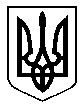 